Life Sciences 11				The Angiosperms		Name:Objectives: By the end of the lesson you should be able to:State the evolutionary advancements of the angiospermsDraw and describe the structures/functions of a flowerDraw and explain the lifecycle of an angiospermCompare and contrast all of the plant groups (Bryophyta, Pteridophyta, Gymnosperms and Angiosperms)Angiosperms :  ____________________________ plantsAngiosperms - "                                          "The last major advance in plant ____________ is the __________________________Their big advance is the ___________________________________________________EvolutionThe ____________________ was a major improvement in _______ based reproduction.While a few angiosperms still rely on _______________________ for their flowers (mainly trees), most angiosperm flowers are ___________________ pollinated (_______________________________________) This resulted in a _________________ evolution between __________________ and _________________ (mostly insects)Sporophyte Most Dominant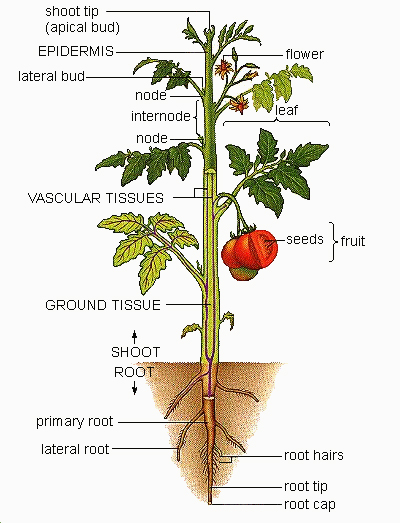 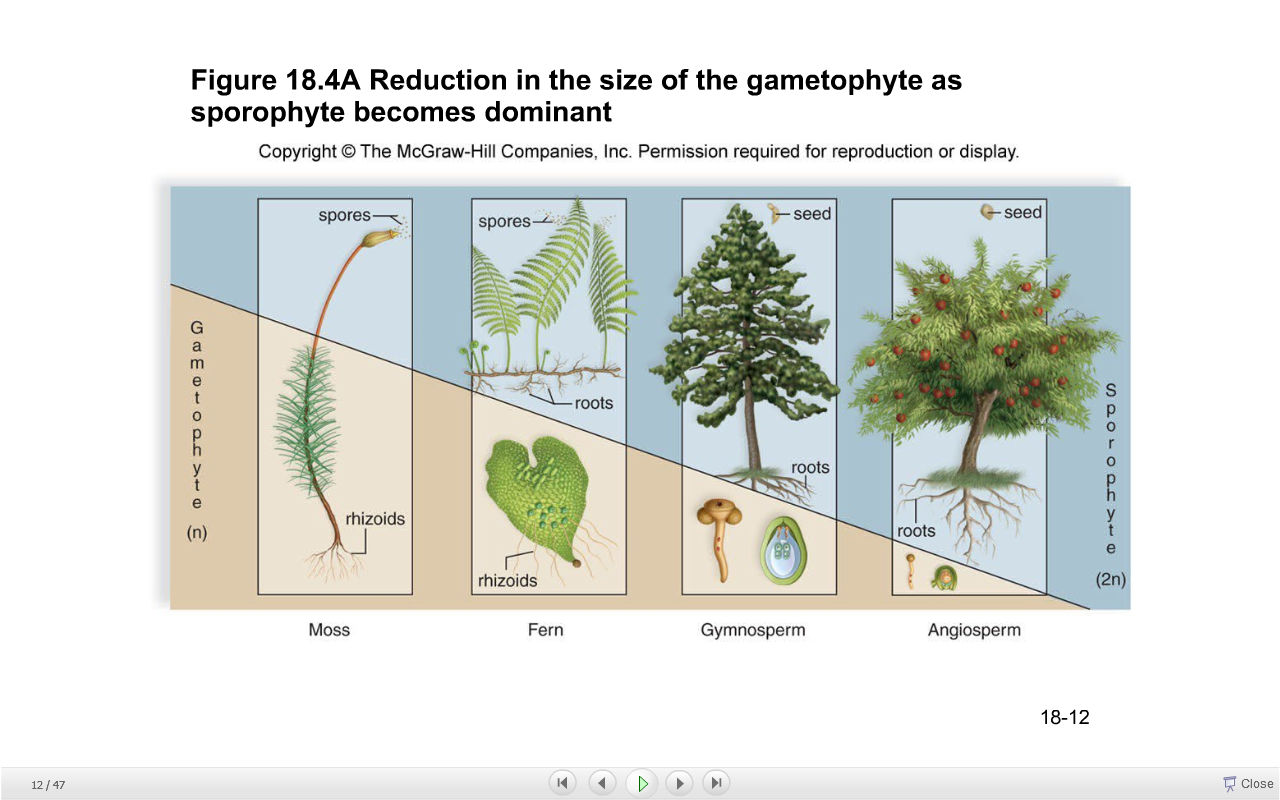 Body PlanThe Angiosperms have ________________ principle organ systems:________________              ________________              ________________________________Leaves: _______________ FunctioningDid you know that plants 'breathe' through their leaves? Tiny openings called stomata allow plants to ______________ ___________________________ necessary for cellular processes, such as photosynthesis.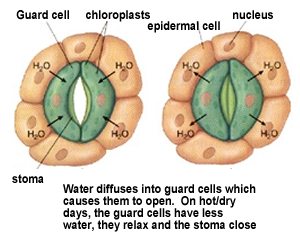 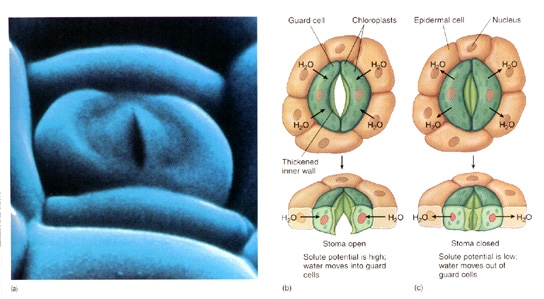 1. Stomata OpeningWhen guard cells _______ water it causes them to become more ___________________This causes the stomata to get bigger to allow for ___________________________________________2.Stomata ClosingWhen guard cells ___________ water and become _____________ their shape becomes _________________ bean shaped This causes the stomata to _____________, ______________________________________StemsStems are responsible for:Conduction of materials _____________ and ______________ the plantOrienting _________________ to the sunProviding structural ___________________ to the plantGrowth of the plant in ________________ and _________________RootsRoots function to absorb _____________ and ________________ from the soil as well as to _____________ the plant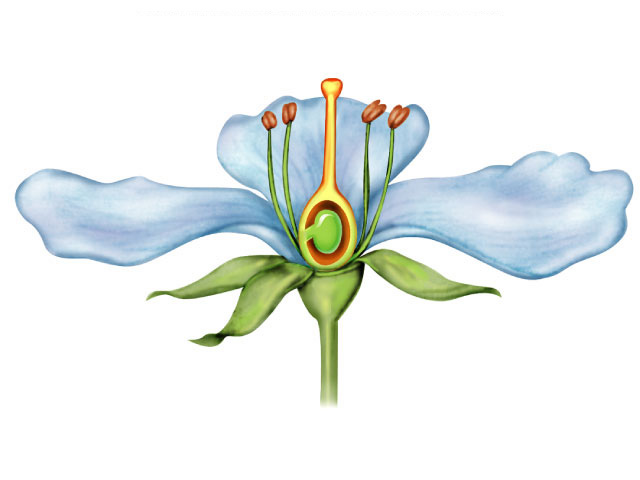 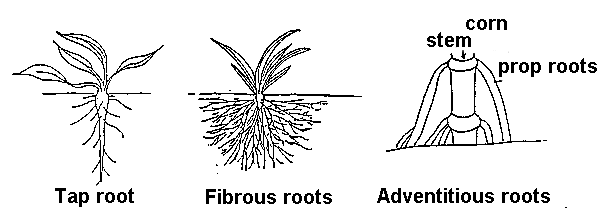 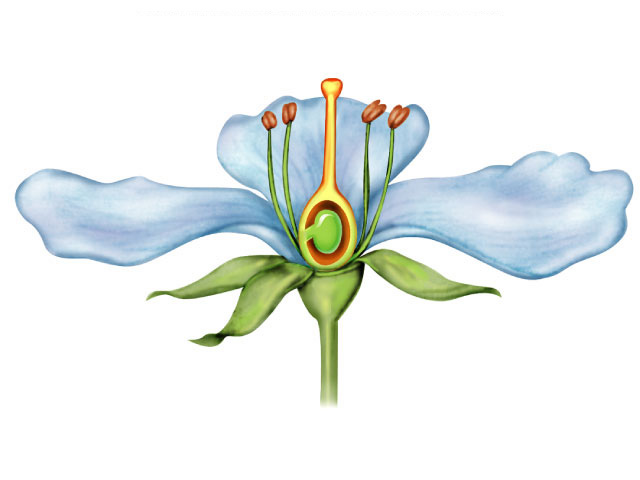 FlowerFunction to attract a ________________Modified shoot with 4 rings of modified ____________________________________________________________________________________________  AKA  ______________________________________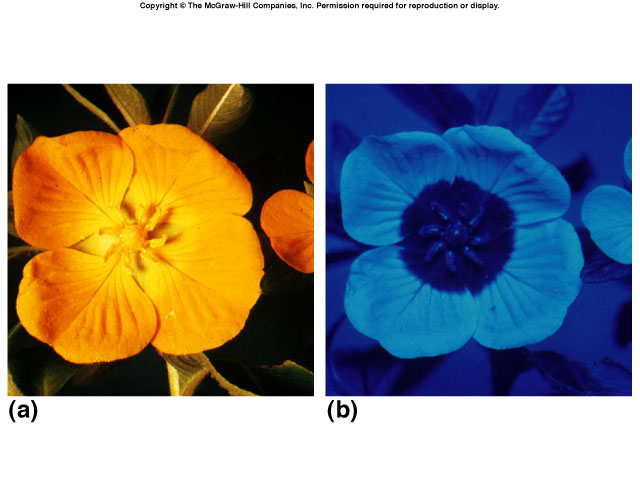 Co-evolution: Flowers and PollinatorsHow a bee sees a flower… insects see UV light = a bulls-eye to the nectar Angiosperms: ____________ Plants    Write down 3 examples of fruits (that you may or may not have thought of as fruits) from the pictures on this slide:___________________________________________________________________________Angiosperm Life Cycle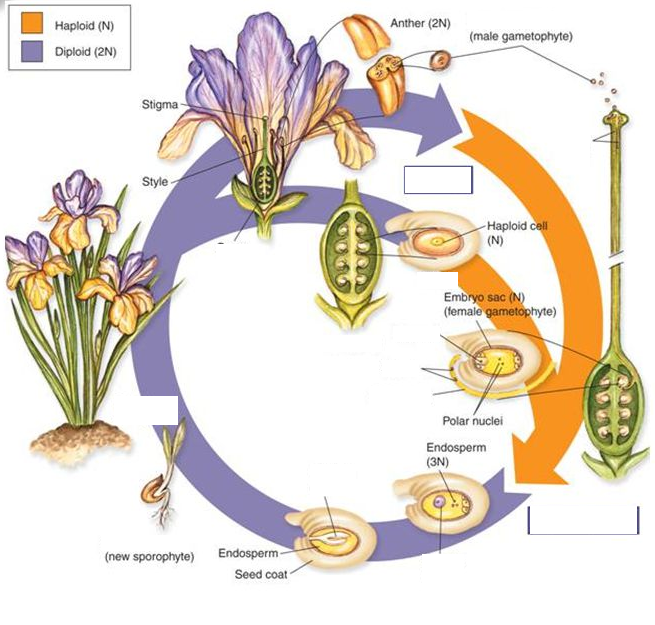 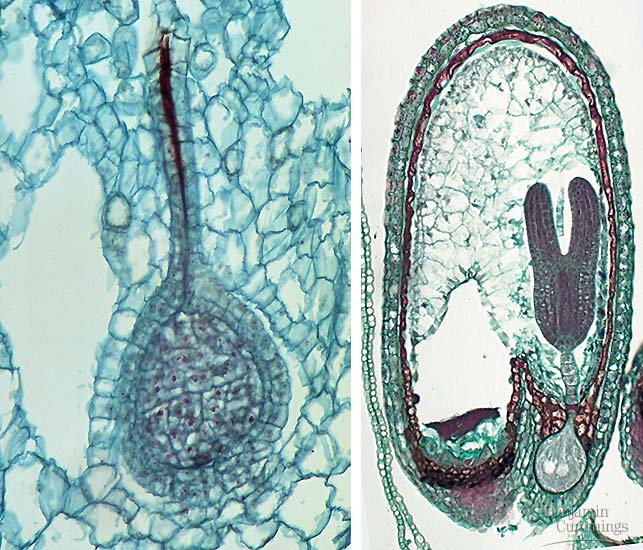 Seed & Plant EmbryoSeed offers…__________________ for embryo (___________________)stored ______________ for ________________ of embryo (________________________)cotyledons = “seed” leaves, first leaves of new plantMonocots & Dicots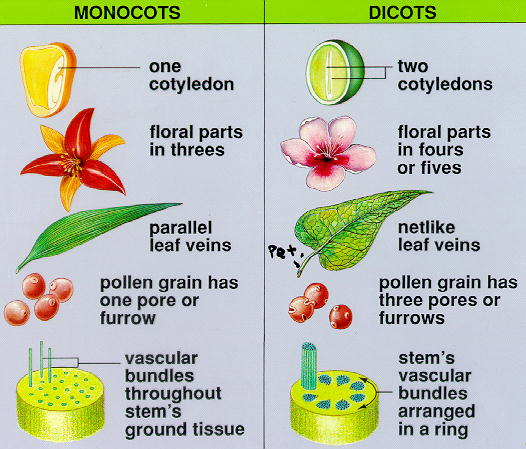 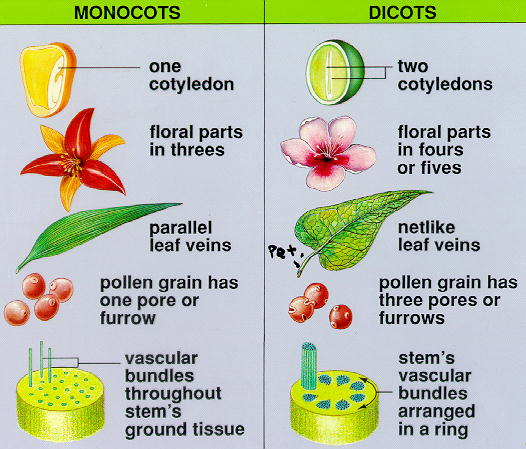 Angiosperm are divided into _______classes          _____________ (eudicot)2 cotyledons (seed leaves)leaves with network of ___________woody plants, trees, shrubs, beans______________1 cotyledonleaves with ______________ veinsgrasses, palms, lilies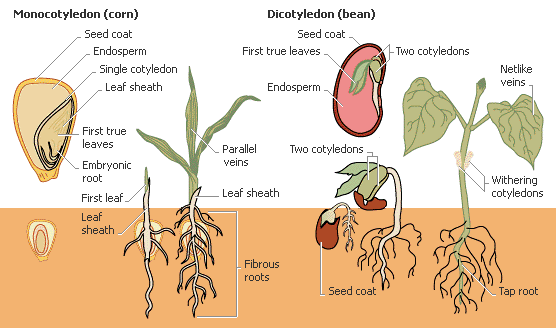 Can you … … state the evolutionary advancements of the angiosperms?… draw and describe the structures/functions of a flower?… draw and explain the lifecycle of an angiosperm?… compare and contrast all of the plant groups (Bryophyta, Pteridophyta, Gymnosperms and Angiosperms)?